1 a) 400
b) 750
c) 21000
d) 3300
e) 600

2a) 24
b) 6.8
c) 0.35
d) 0.9
e) 0.0093a) 1.5
b) 60
c) 100
d) 65.84. Correct = 9.5, 95000, 9500, 5. 5400÷1000, 5400÷10, 540÷10, 5.4x1000, 100x5406. 7x10, 70x1, 700÷10, 7000÷100, 70÷1, 7. 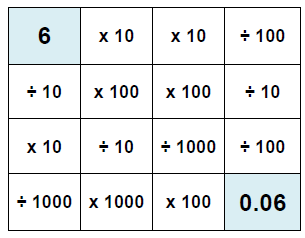 	More than one way available 8. 	= 3	
	= 100	
	= 1209. C ÷B will always give you 100. 